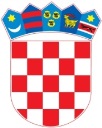            REPUBLIKA HRVATSKASISAČKO-MOSLAVAČKA ŽUPANIJA                GRAD  GLINA            GRADONAČELNIKKLASA: 363-01/16-01/05URBROJ: 2176/20-04-17-56Glina, 08.03.2017.GRAD GLINA							Gradsko vijeće 					                     n/r predsjedniku                                                                             gosp. Stjepanu GrudenićuPREDMET: Zaključak  o prihvaćanju Izvješća o izvršenju 					Programa održavanja komunalne infrastrukture Grada Gline 			za 2016. godinuprijedlog, dostavlja sePoštovani,	na temelju članka 60. Poslovnika Gradskog vijeća Grada Gline (»Službeni glasnik« Sisačko-moslavačke županije broj 22/09. – dalje: Poslovnik) podnosim Gradskom vijeću Grada Gline na razmatranje i usvajanje prijedlog Zaključka o prihvaćanju Izvješća o izvršenju Programa održavanja komunalne infrastrukture Grada Gline za 2016. godinu.Ovlast predstavničkog tijela za donošenje ovog Zaključka sadržana je u članku 28. stavak 4. Zakona o komunalnom gospodarstvu (»Narodne novine« broj 36/95, 70/97, 128/99, 57/00, 129/00, 59/01, 26/03- pročišćeni tekst, 82/04, 178/04, 38/09, 79/09, 153/09, 49/11, 144/12, 94/13, 153/13, 147/14 i 36/15)  i članku 30. stavak 1. podstavak 20. Statuta Grada Gline (»Službeni vjesnik« broj 16/13 i 22/14).Uvodno usmeno obrazloženje na sjednici Gradskog vijeća iznijet će pročelnik Upravnog odjela za gospodarske djelatnosti, prostorno uređenje, gradnju i gradsku imovinu Damir Fabijanac (članak 25.stavak 2. Poslovnika).S poštovanjem,                                                    GRADONAČELNIK                                                                           Stjepan KostanjevićDostaviti: NaslovPredmetArhiv                      O b r a z l o ž e nj ePRAVNA OSNOVA	Pravna osnova za donošenje ovog akta je članak 28. stavak 4. Zakona o komunalnom gospodarstvu (»Narodne novine« broj 36/95, 70/97, 128/99, 57/00, 129/00, 59/01, 26/03- pročišćeni tekst, 82/04, 178/04, 38/09, 79/09, 153/09, 49/11, 144/12, 94/13, 153/13, 147/14 i 36/15) kojim se propisuje da je izvršno tijelo jedinice lokalne samouprave dužno do kraja ožujka svake godine predstavničkom tijelu jedinice lokalne samouprave podnijeti izvješće o izvršenju Programa održavanja komunalne infrastrukture, za prethodnu kalendarsku godinu i članak 30. Statuta Grada Gline (»Službeni vjesnik« broj 16/13 i 22/14)  kojim Gradsko vijeće Grada Gline donosi odluke i druge opće akte koji su mu stavljeni u djelokrug zakonom i podzakonskim aktima. RAZLOZI ZBOG KOJIH SE DONOSI ZAKLJUČAK O PRIHVAĆANJU IZVJEŠĆA O IZVRŠENJU PROGRAMA ODRŽAVANJA KOMUNALNE INFRASTRUKTURE GRADA GLINE ZA 2016. GODINU 	Podnošenje godišnjeg izvješća o izvršenju Programa održavanja komunalne infrastrukture Grada Gline za 2016. godinu, predstavničkom tijelu jedinice lokalne samouprave Grada Gline  je zakonska obveza.POTREBNA SREDSTVA ZA PROVEDBU Sredstva za provođenje ovog Zaključka nisu potrebna. 	PRIJEDLOG	 	REPUBLIKA HRVATSKA					SISAČKO-MOSLAVAČKA ŽUPANIJA			                 GRAD  GLINA						             GRADSKO VIJEĆEKLASA: URBROJ: Glina, 	Temeljem  članka 28. stavak 4. Zakona o komunalnom gospodarstvu (»Narodne novine« broj 36/95, 70/97, 128/99, 57/00, 129/00, 59/01, 26/03- pročišćeni tekst, 82/04, 178/04, 38/09, 79/09, 153/09, 49/11, 144/12, 94/13, 153/13, 147/14 i 36/15) i članka 30. Statuta Grada Gline (»Službeni vjesnik« broj 16/13 i 22/14) Gradsko vijeće Grada Gline na ____ sjednici održanoj  ________ godine donijelo jeZ A K L J U Č A Ko prihvaćanju Izvješća o izvršenju Programa održavanja komunalne infrastrukture Grada Gline za 2016. godinuČlanak 1.Prihvaća se Izvješće o izvršenju Programa  održavanja komunalne infrastrukture Grada Gline za 2016. godinu (»Službeni vjesnik« broj 11/16, 36/16 i 53/16).Članak 2.	Ovaj Zaključak objavit će se u »Službenom vjesniku«.									PREDSJEDNIK								       GRADSKOG VIJEĆA						                             Stjepan Grudenić	REPUBLIKA HRVATSKA					SISAČKO-MOSLAVAČKA ŽUPANIJA			                 GRAD  GLINA						             GRADSKO VIJEĆEKLASA: URBROJ: Glina, I Z V J E Š Ć Eo izvršenju Programa održavanja komunalneinfrastrukture Grada Gline za 2016. godinuGlina, ožujak 2017.Pripremio: Upravni odjel za gospodarske djelatnosti,                    prostorno uređenje, gradnju i gradsku imovinu									     PREDSJEDNIK								                GRADSKOG VIJEĆA	                                                                                                                                   Stjepan GrudenićR.b.N A Z I VPLAN ZA  2016 (Kn)IZMJENE I DOPUNE PLANA ZA 2016. (Kn)IZVRŠENJE31. 12. 2016. (Kn)INDEKS %IP R I H O D I01.Komunalna naknada4.000.000,004.100.000,004.244.564,10103,5302.Tekuće pomoći iz državnog proračuna 850.000,001.764.220,001.758.219,5599,6603.Višak prihoda iz prethodne godine od nenamjenskih prihoda 295.320,00367.449,0029.272,667,9704.Ostale kazne (kazne komunalnog redara)34.010,0034.110,0034.109,73100,0005.Kapitalne pomoći iz državnog proračuna (Ministarstvo graditeljstva i prostornog uređenja)-180.000,00180.000,00100,0006.Prihodi od poreza -82.000,006.949,388,4707.Tekuće pomoći iz županijskog proračuna -90.551,0090.551,45100,00UKUPNI   PRIHODIUKUPNI   PRIHODI5.179.330,006.618.330,006.343.666,8795,85IIR A S H O D I01.Održavanje javnih  površina547.768,00656.768,00545.077,7482,9902.Održavanje čistoće510.562,00760.562,00474.727,8562,4203.Održavanje nerazvrstanih cesta2.500.000,003.500.000,003.334.234,9095,2604.Odvodnja atmosferskih voda200.000,00170.000,00103.823,9561,0705.Javna rasvjeta1.150.000,001.250.000,001.161.430,0992,91- potrošnja850.000,00950.000,00887.227,6693,39- održavanje300.000,00300.000,00274.202,4391,4006.Održavanje gradskih groblja30.000,0030.000,009.451,6631,5107.Održavanje gradskog deponija100.000,00100.000,0065.560,7465,5608.Održavanje ŠRC «Banovac»60.000,0085.000,0079.967,5094,0809.Sakupljanje otpadnih vozila1.000,001.000,00--10.Održavanje spomen obilježja80.000,0065.000,0034.253,0952,70UKUPNI    RASHODIUKUPNI    RASHODI5.179.330,006.618.330,005.808.527,5287,76      VIŠAK PRIHODA       VIŠAK PRIHODA       VIŠAK PRIHODA       VIŠAK PRIHODA 535.139,35